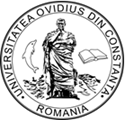 Nr.18/ 28.12.2020	Nr…../ ……..Solutii pentru imbunatatirea evolutiei in cariera a absolventilorFacultatii de Litere, 2020         Intocmit de Brutaru Marius       Sistemul de evaluare a calităţii în Facultatea de Litere este structurat conform normelor şi regulamentelor interne referitoare la calitate, a cerinţelor normative specificate în “Metodologia privind asigurarea calităţii, autorizarea de funcţionare provizorie şi acreditarea programelor de studiu şi a instituţiilor de învăţămînt superior” (HG. Nr. 75/2005 privind asigurarea calităţii educaţiei, aprobată cu modificări prin Legea nr. 87/2006), urmărind cele trei domenii de asigurare a calităţii: capacitate instituţională, eficacitate educaţională şi managementul calităţii, cu aspecte particulare date de specificitatea domeniilor de cunoaştere în cadrul cărora funcţionează programele de studii ale facultăţii.Cerinţe normativeMisiunea Facultăţii de Litere vizează formarea şi pregătirea de specialişti care să asigure servicii de calitate la standardele Uniunii Europene, printr-un proces educaţional de nivel ridicat, în acord cu cerinţele şi exigenţele actuale din domeniu. Obiectivele academice ale facultăţii vizează formarea şi dezvoltarea abilităţilor de cercetare ştiinţifică fundamentală şi aplicativă a absolvenţilor. Procesul didactic se desfăşoară sub formă de cursuri de zi/ IFR, fiind organizat pe sistemul de credite transferabile. Programele de studii ale facultăţii sunt adaptate la cerinţele pieţii forţei de muncă.Personalul didacticPersonalul academic şi de cercetare din cadrul Facultăţii de Litere îndeplineşte cerinţele legale pentru ocuparea posturilor didactice, fiind recrutat pe bază de concurs, conform normativelor legale, dintre persoanele cu cele mai bune rezultate profesionale, calităţi pedagogice şi morale deosebite. Colectivul de cadre didactice implicat în realizarea programelor de studii, prin nivelul de pregătire profesională atins şi, totodată, prin preocupările ştiinţifice actuale, constituie garanţia unui proces de învăţămînt de calitate, cu impact real asupra participanţilor şi, mai ales, asupra evoluţiei lor profesionale. Pentru asigurarea calităţii activităţilor didactice, personalul didactic titularizat în învăţământul superior acoperă, într-un an universitar, cel mult de trei norme didactice, indiferent de instituţia de învăţământ în care îşi desfăşoară activitatea. Titularii de disciplină au titlul ştiinţific de doctor sau sunt doctoranzi în domeniul disciplinelor din postul ocupat. Celelalte cadre didactice au pregătirea iniţială şiFacultatea de Litere duce o politică de informare a publicului asupra tuturor datelor relevante privind admiterea, programul de studii şi relaţia absolventului cu piaţa muncii, oferind informaţii şi date cantitative şi/sau calitative actuale despre calificările, programele de studii, diplomele, personalul didactic şi de cercetare, facilităţile oferite studenţilor  şi despre orice aspecte de interes pentru public, în general, şi pentru studenti, în special. Sunt organizate evenimente publice pentru informare (vizite de informare în licee, informare prin mass- media). Informaţiile relevante sunt publicate în mass-media şi pe site-ul facultăţii. Sunt organizate vizite la licee pentru prezentarea facultăţii şi promovarea ofertei educaţionale în vederea atragerii viitorilor studenţi. Structura instituţională în asigurarea calităţii.În anul academic 2018-2019, asigurarea calităţii academice este unul din obiectivele centrale ale Facultăţii de Litere. Sistemul managerial al facultăţii are funcţiile bine definite, organigramă clară cu definirea precisă a responsabilităţilor. Regulamentul privitor la iniţierea, aprobarea, monitorizarea şi evaluarea periodică a programelor de studii în cadrul Universităţii „Ovidius” din Constanța există si se aplică în cadrul Facultăţii de Litere. Decanul Facultăţii de Litere este direct responsabil de calitatea serviciilor educaţionale oferite de facultate. În cadrul facultăţii a funcţionat şi funcţionează un colectiv de lucru în domeniul calităţii (comisia CEAC pe facultate) şi au fost distribuite cu claritate responsabilităţile în domeniul asigurării calităţii la nivel de facultate. Există, un responsabil cu calitatea la nivelul facultăţii şi câte un responsabil la nivelul fiecărui program de studiu. De asemenea, a fost înfiinţată şi funcţionează Comisia de Audit Intern a Facultăţii de Litere. Comisia pentru evaluarea si asigurarea calitatii s-a intrunit periodic şi a diseminat atât materialele primite de la comisia DACIS pe Universitate, cât şi legislaţia specifică, precum şi unele sinteze proprii. A fost pus în discuţie de asemenea Cadrul European al Calificarilor in vederea evaluarii si revizuirii periodice a programelor de studii, mai ales în ceea ce priveşte definirea şi formarea competenţelor profesionale. Datele de la Comisia pe facultate de asigurare a calităţii au fost/ sunt diseminate prin şedinţele de departament.Perfecționarea procesului de instruire-învățareActivități care determină perfecționarea procesului de instruire-învățareÎmbunătățirea calităţii cursurilor atât din perspectiva rigurozităţii ştiinţifice, cât şi din perspectiva paradigmelor de predare.Perfecţionarea activităţii seminariale și promovarea unei autentice învățări centrate pe student.Efectuarea de interasistenţe la cursuri şi la seminarii, cu precădere la cadrele didactice tinere.Invitarea unor profesori din alte instituţii de învăţământ superior din țară și din străinătate sau a unor specialişti din instituţii de cercetare sau unităţi economice să ţină anumite cursuri.Implicarea membrilor facultății în continua perfecţionare a curriculum- ului universitar.Ameliorarea colaborării dintre membrii facultății şi cadre didactice de la alte facultăţi ale universităţii, obiectiv pe care îl avem în vedere în mod constant și din perspectiva unei dorite solidarități universitare, dar și din cauză că foarte mulți studenți ai altor facultăți sunt incluși în programele noastre de pregătire psihopedagogică.Îmbunătăţirea activităţii de evaluare a studenţilor prin diversificarea metodelor de examinare: referate, proiecte, activităţi demonstrative etc.Prezentarea periodică în cadrul departamentelor a rezultatelor obţinute de studenţi în cadrul diverselor examene sau colocvii.Îndrumarea mai eficientă a lucrărilor de licenţă și masterat ale studenţilor și masteranzilor astfel încât calitatea acestora să se situeze la nivele tot mai înalte.Organizarea unor schimburi de experinţă cu facultăți de profil din alte unităţi de învăţământ superior.Organizarea unor dezbateri, simpozioane, conferinţe, sesiuni de comunicări pe probleme de psihologie, pedagogie, psihopedagogie, asistență socială.Participarea membrilor facultății la activităţi ştiinţifice naţionale şi internaţionale.Iniţierea unor proiecte de cercetare vizând ameliorarea activităţii instructiv-educative din şcoli: îmbunătăţirea conţinuturilor, perfecţionarea metodelor de instruire, ameliorarea activităţilor de evaluare, amplificarea parteneriatului dintre şcoală şi alte instituţii, îmbunătăţirea activităţii de orientare şcolară şi profesională.Colaborarea membrilor facultății cu specialişti care lucrează în alte instituţii: inspectorate şcolare, unităţi economico-productive, instituţii de cercetare, ministere, organisme neguvernamentale.Publicarea unor lucrări metodico-ştiinţifice destinate cadrelor didactice care lucrează în învăţământul preuniversitar.Implicarea membrilor facultății în organizarea unor cursuri de masterat de către alte facultăţi.Participarea la activități organizate de M.E.N.C.S. în vederea elaborării unor documente curriculare (planuri de învățământ, programe analitice, manuale).Susținerea membrilor facultății în publicarea unor studii în publicații cotate I.S.I.Atragerea și implicarea membrilor facultății în câștigarea unor granturi de cercetare menite să atragă fonduri importante în bugetul Facultății de Psihologie și Științele Educației.Premierea performanțelor în activitățile de cercetare științificăPiata muncii din Romania, este influentata de sistemul economico-social,de cel politic dar si de mediul ambiant,de aceea cererea si oferta pe piata muncii au adesea tendinte diferite. Forta de munca dorita trebuie sa fie inalt satisfacatoare si calificata,sa fie flexibila si eficienta,sa fie stabila si loiala. Oferta este influentata de factori precum sistemul educational,formarea profesionala,mediul social si chiar mediul familial. Insa, adevarata problema o constituie proaspetii absolventi care isi cauta un loc de munca.	Scopul il constituie analiza ampla a oportunitatilor existente pe piata muncii dupa absolvirea facultatii de catre studenti.Obiectivul este de a stabili daca absolventii sunt constienti de piata muncii din Romania.Principalele obiective specifice sunt :	-corelatia dintre experienta de munca si sesiunile de consiliere si orientare profesionala;	-corelatia dintre parerea despre piata muncii si experienta de munca.In evaluarea prezenta, am avut in vedere parametrii precum :Intervalul de timp dintre absolvire si angajareInsertia pe piata muncii in timpul studentieiEficienta programelor de studii (de licenta) Facultatea de Litere, are in componenta urmatoarele programe de studii de licenta: Romana-Engleza, Romana-Franceza, Romana-Germana, Romana-Italiana, Romana-Turca, Engleza-Germana,Engleza-Portugheza, Engleza-Turca, Engleza-Italiana,                  Engleza-Franceza, Franceza-Engleza, Franceza-Italiana, Studii Americane si Jurnalism.  Analiza noastra se bazeaza pe raspunsurile a 108 absolventi de studii de licenta, pentru promotia 2018.Importanta acordata de catre angajatori experientei profesionale a solicitantilor de locuri de munca, conjunctura economica dificila, costurile ridicate ale pregatirii profesionale determina multi student sa lucreze inainte de absolvire. Astfel, din totalul absolventilor , 25,23 % au avut un loc de munca inca din timpul studentiei, 37,38 % au gasit un loc de munca dupa terminarea studiilor universitare de licenta, iar 37,38 % sunt in cautarea unui loc de munca.Dintre absolventii care s-au inregistrat in munca dupa absolvirea ciclului de licenta, 12,50 % au ocupat un loc de munca imediat, 7,50 % la 3 luni de la absolvire, 17,50 % la 6 luni, 25 % la 9 luni si 37,50%  l-au obtinut la 12 luni de la absolvire.Dintre absolventii angajati pe piata muncii, 64,25% afirma ca postul pe care il ocupa corespunde in mare si foarte mare masura, specializarii absolvite. De asemeni, din totalul celor angajati, 80,64 % considera ca postul ocupat le asigura in mare si foarte mare masura conditii de afirmare in cariera. Intrebati daca volumul de cunostinte teoretice accumulate in timpul anilor de studii, contribuie la afirmarea in cariera, 91,94 %, raspund in mare si foarte mare masura. Pe baza studiului realizat, am putut desprinde o serie de concluzii cu privire la insertia absolventilor Facultatii de Litere, pe piata muncii:Se inregistreaza o insertie de 37,50 % dupa un an de la absolvire.Daca avem in vedere faptul ca 25,23 % dintre acestia, aveau deja un loc de munca la absolvire, interesul pentru munca si procesul de insertie al absolventilor pe piata fortei de munca, este apreciabil.    Bibliografie1.Bivand, P. (2012) ‘Generation lost: Youth unemployment and the youth labour market’, London:TUC Touchstone2.Audit Commission (2010) ‘Against the odds: Re-engaging young people in education, employment or training’, London: Audit Commission.	3. Avizul Comitetului Economic şi Social European privind creşterea atractivităţii programelor postliceale de educaţie şi de formare profesională (2012/C68/01),http://eurlex.europa.eu/LexUriServ/LexUriServ.do?uri=OJ:C:2012:068:0001:0010:RO:PDF	4. Ungureanu, E., Burcea, F., (2010). Investment in Education, the Way for Romania to Succeed ,în Buletin Ştiinţific, Seria Ştiinţe Economice, nr. 9 (15), Piteşti.	5.Vlăsceanu, L., (1997) Politici educaţionale, în Politici Sociale. România în context European,Bucureşti:Editura Alternative.6.Voicu, B., (2001). Dezvoltare socială, în Pop, L., (coord.), Dicţionar de politici sociale,Bucureşti: Editura Expert.7.Voiculescu, V., (2008). Educaţia în economia de piaţă, Iaşi: Editura Institutul European.8.Young Y.-J., (2000). Education and Development, Encyclopedia of Sociology, Borgatta E.,Montgomery, R. (coord.), 2nd Edition, vol. 2, New York: Macmillan Reference, pp. 741-755.9.Strange, S., (1997). State şi pieţe, Iaşi: Editura Institutul European.10.Suciu, M. C., (2005). Investiţia în educaţie, Bucureşti: Editura Economică.